San Marcelino Champagnat	*  (1789-1840)Fundador de los	 Pequeños Hermanos de María Maristas) en 1817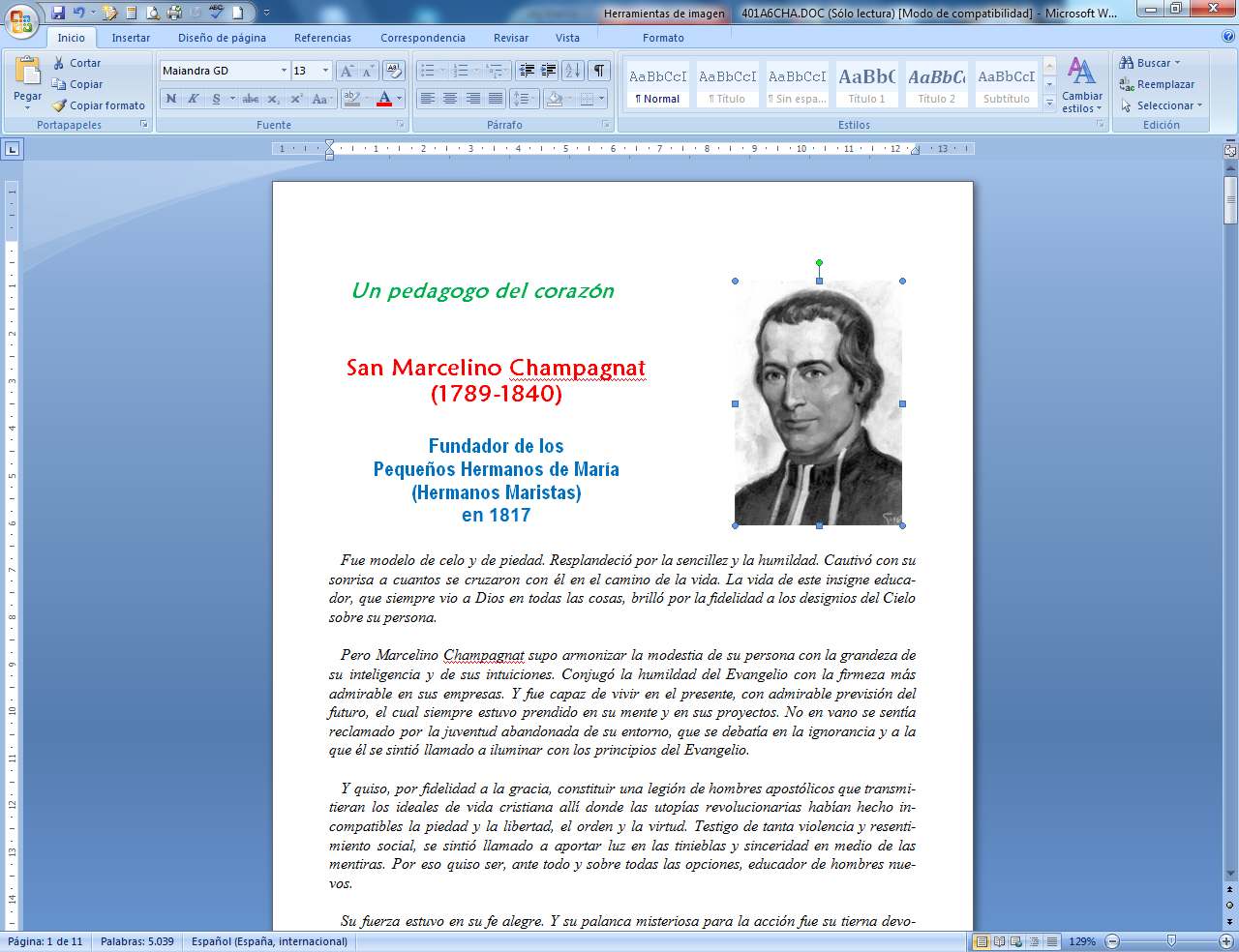   Tenemos los catequistas que aprende de Marcelino Champagnat su sencillez, su naturalidad, su actitud serena ante la vida y su deseo de llegar a todos los niños y ambientes del mundo para educarles en los mensajes del Evangelio.   Fue modelo de celo y de piedad. Resplandeció por la sencillez y la humildad. Cautivó con su sonrisa a cuantos se cruzaron con él en el camino de la vida. La vida de este insigne educador, que siempre vio a Dios en todas las cosas, brilló por la fidelidad a los designios del Cielo sobre su persona.   Pero Marcelino Champagnat supo armonizar la modestia de su persona con la grandeza de su inteligencia y de sus intuiciones. Conjugó la humildad del Evangelio con la firmeza más admirable en sus empresas. Y fue capaz de vivir en el presente, con admirable previsión del futuro, el cual siempre estuvo prendido en su mente y en sus proyectos. No en vano se sentía reclamado por la juventud abandonada de su entorno, que se debatía en la ignorancia y a la que él se sintió llamado a iluminar con los principios del Evangelio.    Y quiso, por fidelidad a la gracia, constituir una legión de hombres apostólicos que transmitieran los ideales de vida cristiana allí donde las utopías revolucionarias habían hecho incompatibles la piedad y la libertad, el orden y la virtud. Testigo de tanta violencia y resentimiento social, se sintió llamado a aportar luz en las tinieblas y sinceridad en medio de las mentiras. Por eso quiso ser, ante todo y sobre todas las opciones, educador de hombres nuevos.   Su fuerza estuvo en su fe alegre. Y su palanca misteriosa para la acción fue su tierna devoción a la Virgen María, a quien dedicó con ilusión su corazón amante y a quien puso como ideal y modelo ante su equipo de educadores, a los que denominó "Pequeños Hermanos de María". De él aprendieron a llevar ese ideal de vida a los jóvenes de todo el mundo.   Como educador nato que era, llevaba en el alma el espíritu de servicio, la capacidad de adaptación y la cordialidad para sentirse más cerca de los que quería atraer hacia Dios. Comprendió que el futuro de la Iglesia se jugaba en el ámbito de la escuela cristina. Y entendió la escuela como una familia llena de Evangelio vivo y cautivador   Por eso sacrificó su actividad parroquial, a la que se entregó sin medida durante los primeros años de su vida sacerdotal, por la empresa de su incipiente comunidad de maestros cristianos y de catequistas. Pronto los organizó como batallón de religiosos entregados al servicio educativo de las escuelas y parroquias. Y los preparó con amor y competencia para su difícil apostolado.   Su estilo educativo se reflejó en todas su acciones. A través de sus seguidores, sirvió a la Iglesia, y creó obras hermosas impregnadas de cercanía a las personas y de espíritu de familia abierto y generoso.	   - Construyó una pedagogía de la sencillez, de la confianza y del optimismo evangélico. Por eso, los "Pequeños Hermanos de María", se distinguieron siempre por la amabilidad de trato, por la cordialidad en el trabajo, por la generosidad en la entrega cotidiana. Así supo crear el más genuino espíritu de familia característico de sus centros.	   - Fue sensible ante las necesidades de los tiempos, que eran muchas, y supo confiar a la Providencia la solución de los problemas, aunque siempre poniendo el propio esfuerzo responsable en los trabajos.	   - Ambos dones fueron el regalo que legó a la comunidad religiosa y apostólica que dejó tras de sí en la Iglesia. Todas las demás intuiciones pedagógicas, en que tan rico y creativo se mostró, fueron sólo medios para lograr su gran ideal, el del amor a Dios, sembrado a raudales en el corazón de sus Hermanos y en sus discípulos.   San Marcelino Champagnat tuvo la suerte y la responsabilidad de vivir en la encrucijada de dos mundos: el antiguo, cuyas estructuras se vinieron abajo en el mismo año de su nacimiento, que fue el del comienzo de la Revolución francesa; y el mundo nuevo que nacía entre sangre y utopías, pero que marcaría un nuevo hito en la historia de los hombres.   Su fidelidad a la misión divina hizo posible que en la Iglesia floreciera un nuevo ramillete de educadores cristianos, destinados a sembrar la luz y la paz y a extender por todo el universo la figura de María, la Madre del Señor, como modelo como programa y como ideal de vida,Itinerarfo de su vida  1789. 20 de Mayo. Nace en la aldea de Rosey, parroquia de Marlhes, Departamento de Loira. Su padre, Juan Bautista Champagnat, y su madre, María Chirat, son cristianos liberales y modestos propietarios. Tienen 10 hijos. Marcelino José Benito fue el penúltimo de ellos y recibe el Bautismo al día siguiente de nacer.  1800. Abril. Recibe la Primera Comunión. Asiste a la escuela de una aldea  cercana, donde manifiesta su timidez de carácter y su inteligencia desahogada.  1803. Trabaja con su padre. Aprende albañilería y carpintería. La visita del sacerdote Duplaix mueve al párroco, Sr. Allirot, a presentarle como posible candidato al sacerdocio. Va a estudiar al colegio de Saint Sauveur, con su cuñado Benito Arnaud.  1804. 15 de Junio. Fallece su padre. Tiene que ayudar en el hogar y sus estudios sacerdotales se ven comprometidos.  1805. 1 de Noviembre. Ingresa en el Seminario de Verrières. En 1808 es liberado del servicio militar por su calidad de seminarista.  1810. 23 de Enero. Fallece su madre.  1813. 1 de Enero. Ingresa en el Seminario Mayor de Lyon para el estudio de la Teología. Coincide con Juan Claudio Colin, fundador de los Padres Maristas, con el que hace gran amistad. También coincide con San Juan María Vianney, el futuro cura de Ars. Se une a Colín para organizar la asociación sacerdotal de apostolado y evangelización, que deciden llamar "Sociedad de María1814. 6 de Enero. Recibe la tonsura y las órdenes menores. El 23 de Junio de 1815 recibe el Diaconado de manos de Mons. Dubiurg, Obispo de Nueva Orleans. El 23 visita con sus compañeros el santuario de Ntra. Sra. de Fouvière, donde prometen fundar como Congregación religiosa la "Sociedad de María". El 12 de Agosto es designado coadjutor del pueblo de La Valla. La asistencia a un joven moribundo, ignorante de toda cuestión religiosa, el 28 de Agosto de ese año, le suscita la idea de fundar educadores cristianos que remedien el abandono espiritual de los niños y jóvenes.  1817. 2 de Enero. Reúne en una casa a los primeros maestros, que quiere formar y orientar hacia el Instituto educativo que proyecta. Surgen así los primeros "Pequeños Hermanos de María". Se dedica a su formación. En 1819 redacta el Reglamento de la Comunidad y, en Noviembre de este mismo año, se abre la primera escuela de caridad y educación.  1822. Cuaresma. Llega un grupo grande de nuevas vocaciones. Para entonces tiene ya varias escuelas: Marlhes, Torrentaisse, Bourg-Argental, Saint Sauveur.  1824. 13 de Mayo. Compra los terrenos de lo que será su casa central, en la calle de L´Hermitage. En Noviembre, deja el cargo de Coadjutor en la Parroquia, para dedicarse a su Comunidad, la cual cuenta ya con 40 Hermanos y 10 escuelas.  1825. Diciembre. En medio de dificultades y de incomprensiones, cae gravemente enfermo. Su obra se tambalea. Pero los mismos Hermanos se agrupan en su entorno con admirable fidelidad1826. 6 de Enero. Hace testamento, pero su salud se restablece.  1830. La Revolución de Julio conmociona a Francia. El Fundador confía en la Providencia y sigue su labor, a pesar de los vientos en contra de las instituciones religiosas. El 24 de Julio de 1831 sufre diversas calumnias e inspecciones de la policía, pero sale airoso con la ayuda de su serenidad. El 3 de Diciembre es elegido Superior del grupo de Padres Maristas y el 18 es confirmado como tal por el Arzobispo de Lyon. Simultanea sus dos cargos directivos con general agrado de todos sus dirigidos.  1834. 28 de Febrero. Recibe la aprobación civil de los Estatutos de la Sociedad.  1836. 29 de Abril. Es aprobada por la Santa Sede la Sociedad de Padres Maristas, de la que es miembro y fundador con el P. Colin. Se alegra, pero sigue plenamente dedicado a sus Hermanos maestros y educadores. En Diciembre envía a los tres primeros Hermanos a la misión de Nueva Zelanda, con un grupo de Padres que parte para allá.1837. Deja la dirección de los PP. Maristas que viven con él. Edita por primera vez las Reglas de los Hermanos. El 17 de Enero sale hacia París, a fin gestionar el reconocimiento civil de su Instituto. Muchas dilaciones y oposiciones.  1839. Ante la progresiva enfermedad, los Hermanos eligen, por su consejo, a su sucesor. La elección recae en el Hermano Francisco el 12 de Octubre. El 8 de Diciembre inaugura el Noviciado de Vauban.  1840. 3 de Mayo. Dice misa por última vez y recibe la Extremaunción. El 18 de Mayo dicta su testamento espiritual. El 6 de Junio, a las cuatro y media de la mañana, fallece y es enterrado en el cementerio de L'Hermitage el día 8.  Fue Beatificado por Pío XII el 19 de Mayo de 1955 y Canonizado por Juan Pablo II el 18 de Abril de 1999.   Escritos: - Testamento espiritual. - Constituciones de los Hermanos.  - Sermones. - Cartas. - Escritos diversos IDEARIO PEDAGOGICO Y CATEQUISTICO    La Pedagogía de Champagnat parte del principio fundamental de que la educación es posible, que su importancia es trascendental y es un el medio mejor para vencer el pecado y el desorden social. Ofrecer educación es instruir, pero es también es formar la conciencia, la voluntad y toda la personalidad. Para eso está la escuela. Si se quiere educación cristiana, debe ser reflejo de Cristo.   1. "Instruir a los niños no es una gran cosa. Lo importante y lo mejor es hacerles amar la religión."   (Cit. Furet. Crónicas Maristas I. VII)  2. "La educación es cultivo. El buen cultivo del árbol comprende dos partes: la primera consiste en cortar las ramas inútiles del árbol y eliminar los parásitos y frutos malos. Esto es bueno, pero no basta. Es preciso llegar a la segunda parte, que consiste en introducir en el árbol silvestre el injerto de un árbol mejor. El injerto es el símbolo de las virtudes que se deben infundir e infiltrar en los niños."  (Cit. Enseñ. espirit. pág. 375)  3. "Educación es el arte de formar o modelar a los niños... Es el conjunto de esfuerzos metódicos por los que se rige el desenvolvimiento de sus facultades."                   (Guía del Maestro pág. 9)  4. "La educación es para el niño lo que el guía fiel para el caminante inexperto. Si el viajero es bien dirigido, llega felizmente y sin dificultades al término deseado. La vida es como un viaje. Todo depende de los primeros pasos."  (Enseñanzas Espirituales pág. 320)  5. "Para lograr el fin, la educación debe adaptarse a la naturaleza del niño. Este fin, único en su conjunto, abarca múltiples aspectos particulares.   Tales son los siguientes: educación física, educación intelectual, educación religiosa y educación social."  (Guía del maestro pág. 11)  6. "Todo el éxito de la educación de un niño depende, por lo general, de las primeras lecciones que recibe.    Si los niños adquieren en las primeras clases buenas costumbres y sentimientos nobles, los cuales ellos conservarán toda la vida."  (Cit. Furet. Crón. Mar. I. 2 C. XXII)  7. "Si los niños reciben en las clases primera buenos principios, se les forma bien en la piedad y en la lectura y aprenden fácilmente de memoria las lecciones que se les den más tarde.   Y, si salen del primer curso sin saber leer bien, sin conocer las oraciones y principales verdades de la religión, darán un trabajo ímprobo a los maestros de las siguientes y siempre irán a la zaga."      (Cit. Furet. Crón. Mar. I pg. 2 Cap. XXII)7. "La escuela de religión es la cátedra para la enseñanza de las almas, es el tribunal en donde el alma se juzga a sí misma, es el gimnasio en el que se ejercita en la carrera que conduce al cielo.   Los magistrados juzgan a los culpables y condenan los crímenes públicos, pero no iluminan, no llegan jamás a la conciencia y hasta el origen y primera causa del vicio. Esto sólo lo hace el pedagogo."  (En Enseñanzas Espirituales)  8. "Piense mucho en lo importante que resulta su pequeña clase. De ella depende el formar bien en la religión a todos los niños a quienes instruye.   Depende de Vd. el abrirles o cerrarles la puerta del cielo. Haga lo posible, querido amigo, por edificarlos. Rece mucho por ellos. Imprima intensamente el amor de Dios en sus jóvenes corazones." (Carta 17 Marzo 1837))    La educación cristiana es un don de Dios, que cuida de los niños como de sus hijos. Es un don de la Providencia. El maestro cristiano, al ejercer su deber, no hace otra cosa que ponerse al servicio de Dios para cumplir este plan maravilloso del Salvador.  1. "La salvación de los alumnos debe ser, después de Dios, lo más importante para Vd. Porque su vida entera será el eco de lo que Vd. enseñe.   Esfuércese y no omita nada que pueda servir para educar sus jóvenes corazones en la virtud. Hágales comprender que, sin la virtud y la piedad, sin el temor de Dios, no serán felices. No puede haber paz para el impío. Sólo Dios puede hacerles dichosos. !Cuánto bien, querido amigo, puede Vd. hacer!"  	      (Carta 3 Enero 18312. "No olviden nada que sea conveniente para que la escuela marche bien. No pierdan nuca de vista el mucho bien que pueden lograr.   Consideren el gran interés que el Salvador del mundo tiene en la instrucción de los niños. Enseñen a los niños la gran dicha de ser amados por Jesús.   Ellos tienen la dicha de ser las delicias de Dios, que está en medio de ellos. Que abran su corazón y Jesús y María le llenarán del todo."  	     (Carta 4 Enero 1931)  3. "Educar bien a los hijos es facilísimo para los padres... Suplicad del divino Jesús, que tanto amó a los niños, que se digne bendecir al vuestro y hacedle crecer en sabiduría y gracia conforme va cediendo en edad... Enseñadle pequeñas oraciones.   Acostumbradle a rezar por la mañana y por las noches. No le dejéis juntarse con malos compañeros y frecuentar personas que escandalizan. Dadle buen ejemplo. Inspiradle horror sumo al pecado mortal... Y no dejéis de inspirarle gran devoción a la Virgen Santísima." (Cit. Furet. Crónicas Maristas I Cap. V)  4. "La educación es para el niño lo que el cultivo para el campo.    Por muy bueno que éste sea, si se deja de arar, no produce más que zarzas y abrojos. Por más buenas disposiciones que tenga un niño, si no se le educa, carecerá de virtud y su vida será estéril para el bien.   Cultivar un campo es arrancar las malas hierbas. Educar a un niño es corregir sus vicios y defectos. Es tarea de larga duración, labor  de todos los días. Formar el corazón de las alumnos es formar sus buenas disposiciones y adornarlo con virtudes."   (Cit. Furet. Crón. Mar. I P II C. XXIII)  5. "Cuando las escuelas son gratuitas, el bien se hace más fácilmente. Por eso damos la preferencia a los que podemos tener con esa ventaja."(Carta 10 Agosto 1838)  6. "Todo el mundo está convencido de que es muy importante que los jóvenes sean instruidos en la religión. Por eso es también importante que lo estén aquellos que les forman a ellos.   Por eso, no pueden quedar abandonados a sí mismos cuando son enviados a la escuela."       (Carta 3 Mayo 1827)	  3. La atención preferente del P. Champagnat está puesta en el maestro cristiano, que es el hombre de fe que derrocha la riqueza de su corazón entre quienes le rodean. El educador es la clave de toda educación marista. De  su dedicación depende toda la labor.  1. "La educación no es obra de especulación, sino un verdadero apostolado que busca las almas para conducirlas a Dios.   El maestro es un padre, un pastor que desempeña un ministerio sagrado, un hombre de Dios, un apóstol que se dedica a la salvación de las almas, hasta olvidarse de sí mismo."(Enseñanzas Espirituales pg. 362)  2. "Sobre vuestras virtudes se apoya la formación de los alumnos; y son los ejemplos los que ayudan a ordenar su conducta. !Qué importante y sublime es vuestro empleo! Permanecéis constantemente en medio de quienes Jesús ponía sus delicias, pues prohíbe a sus discípulos que alejen a los niños de su lado."  (Carta 21 Enero 18303. "El educador es padre, pues la educación no es otra cosa que trasmitir la vida moral."        	         (Guía del maestro)  4. "El carácter más propio para cosechar frutos apostólico es el que resulta a la vez alegre, franco, cortés, afable y constante.  Pero sólo se puede dar tal carácter cuando el corazón es humilde, caritativo y respetuoso.  La humildad y la caridad son el fundamento y principio de cuantas buenas dotes cautivan y ganan el afecto y la estima de los hombres."(Cit. Crónicas Maristas I p. 2 Cap.I)  5. "Para establecer y mantener la disciplina en una clase, el maestro necesita  dos prendas: carácter y constancia. Quienes carecen de ello son poco aptos para educar a los muchachos."  (Cit. Crón. Mar. I p. 2 Cap. XXII)  6. "Los defectos que más perjudican al profesor, los que más pronto terminan con la autoridad y la disciplina en la escuela, son: el prurito de hablar, la disipación, el exceso de familiaridad, el desaliento y la inconstancia.  (Cit. Furet. Crón. Mar. I p. 2 Cap. XXIII)  7. "Un buen jardinero arranca, cultiva, planta y riega. Es lo que hace un buen maestro. Debe arrancar o corregir los defectos de los alumnos con advertencias caritativas y conversaciones discretas y prudentes.  Debe cultivar sus buenas disposiciones y sembrar en sus almas buenos principios por medio de instrucciones y pláticas bien preparadas y con avisos dados paternalmente. Y debe regar con fervientes oraciones."    (Cit. Furet. Crón. Mar. I p. 2 Cap. XXVII    La delicadeza de trato no es incompatible con el orden, el esfuerzo, el trabajo y la disciplina. La pedagogía de Champagnat es también firme seria, eficaz en el trabajo escolar. Es una fuerza que debe ser apreciada en su medida.  1. "Han de inspirar a los alumnos afición y amor al trabajo y que miren la pereza como el peor de los vicios, tanto para el alma como para el cuerpo y como origen de infinidad de faltas.   Han de formarles en la modestia y en la urbanidad, darles amor al orden y a la limpieza, obligarles a poner en práctica la lecciones que se les dan y mostrarse finos y corteses con todos.   Serán para los alumnos modelos de virtud y de piedad, de modo que comuniquen a Dios a los alumnos mucho más con el ejemplo que con la palabra."   (Furet, Crón. Mar. I Cp. XII 2.. "La disciplina es la mitad de la educación del niño. Si ella falta, la otra mitad se viene abajo. ¿De qué sirve que un niño sepa leer, escribir y que sepa la doctrina, si no sabe comportarse bien?"    (Cit. Turet Crón. Mar. I p. 2 Cp. XXII)  3. "Deben vigilar mucho a los niños, no dejarles solos en clase, en el recreo o en cualquier otro lugar para preservar su inocencia, conocer sus defectos con miras a la corrección y a prevenir el escándalo y el contagio del mal."       (Cit. Furet. Crón. Mar. I Cp. XII)  4. "El primer deber es vigilar a los muchachos para prevenir el mal y preservar su inocencia.  Si lo cumple, aunque por causa del empleo esté algo distraído en la oración, ésta será más agradable Dios y meritoria que si la reza sin distracciones, descuidando el deber más importante." (Cit. Furet. Crón. Mar. I. Cp. VII)  5. "Todos queréis y exigís del alumno que os respete y ciertamente no es posible la educación de quien se niega a cumplir ese deber.  Pero es imposible lograr la educación de un niño si no se le respeta."  (Cit. Furet. Crón. Mar. I. p. 2. Cp. 1)  6. "En los demás campos de la educación la carencia de una cualidad se puede suplir por otra.  Así la abnegación y el celo pueden suplir la nula instrucción. Pero ni la piedad ni la virtud ni el buen ejemplo pueden suplir la vigilancia.   Aunque el maestro sea un santo, si descuida la vigilancia, sus alumnos se han de pervertir y serán inútiles todas sus instrucciones y obras de celo." (Cit. Furet. Crón Mar.. 2 Cp. XXII)    El contacto con el alumno y su seguimiento fiel y generoso, tiene como secreto el amor como fuerza de los cambios y de las mejoras. Nadie tiene más amor que el que da su vida por sus discípulos. La entrega y ejemplaridad mueven irresistiblemente el corazón de los alumnos. Se educa por lo que se es, se testifica y se vive, no por lo que se dice y se aconseja.  1. "La primera lección que habéis de dar a vuestros alumnos y a todos los fieles de la parroquia, es el buen ejemplo. Sed para todos modelo de piedad y de virtud."       (Cit. Furet. Crón. Mar. I. Cp. VIII)  2. "El niño adquiere más conocimiento por la vista que por el oído. Viendo trabajar es como se forma.   Y del mismo modo, viendo obras buenas y buenos ejemplos, es como aprende a practicar la virtud y llevar vida cristiana... Con los ejemplos es como se inculca a los niños la piedad, la obediencia, la caridad, el amor al trabajo y todas las virtudes cristianas."   (Cit. Furet. Crón. Mar. I p. 2. Cp. XXIII)  3. "Si un profesor no sabe volverse niño, y estar siempre repitiendo las mismas cosas, no es de verdad idóneo para las clases de pequeños.   Los mejores medios de asegurar el progreso de los noveles es adoptar un habla que esté al alcance de las inteligencias tiernas.   Esto exige repetir constantemente lo ya aprendido, que es mejor que multiplicar vanamente los conocimientos."      (Cit. Furet Crón. Mar. I. p. 2 Cap. XXII